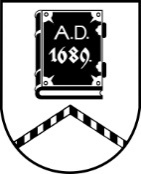 ALŪKSNES NOVADA PAŠVALDĪBAZEMES LIETU KOMISIJASĒDE Nr. 401.02.2024. plkst. 9:00Dārza ielā 11, Alūksnē, Alūksnes novadā, 2.stāvs, 216. telpaDarba kārtībā:Par rezerves zemes fondā ieskaitītās zemes vienības, ar kadastra apzīmējumu 3672 001 0104, Malienas pagastā, Alūksnes novadā, piekritību pašvaldībai un nostiprināšanu Zemesgrāmatā uz Alūksnes novada pašvaldības vārda.Par nekustamā īpašuma “Starpgabali pašvaldībai”, kadastra Nr. 3668 013 0100, Liepnas pagastā, Alūksnes novadā, sastāva grozīšanu un jauna īpašuma “Margrietiņas” izveidošanu.Par nekustamā īpašuma “PPZ Surikava-1”, kadastra Nr. 3668 007 0064, Liepnas pagastā, Alūksnes novadā, sastāva grozīšanu, jauna īpašuma “Kreimenes” izveidošanu un nosaukuma maiņu. [..]Sēde, sākot no 4. jautājuma, pasludināta par slēgtu, pamatojoties uz Pašvaldību likuma 27.panta ceturto daļu, izskatāmie jautājumi satur ierobežotas pieejamības informāciju.Sēdes slēgtajā daļā tiks izskatīti:1iesniegums par nekustamā īpašuma lietošanas mērķa noteikšanu zemes vienības daļai;1 iesniegums par zemes ierīcības projekta izstrādi un nosacījumu izsniegšanu;1 iesniegums par zemes vienību un nekustamo īpašumu apvienošanu;3 iesniegumi par nekustamā īpašuma sadalīšanu.